Psychology Theories Ways of Understanding & Explaining Behaviour The Father of Psychology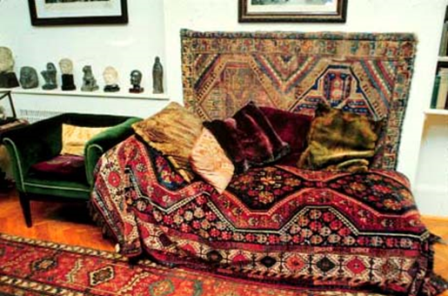 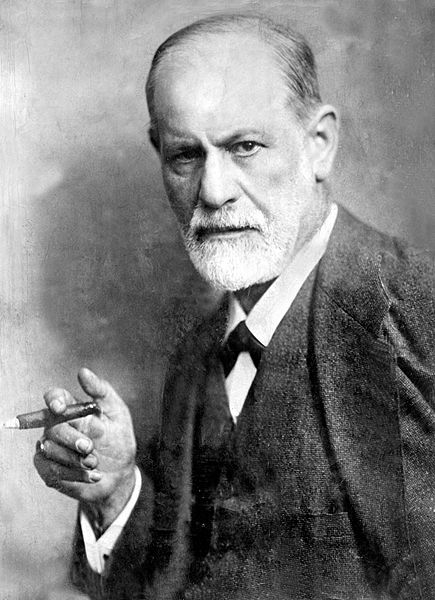 Sigmund Freud (1856-1923) is       known as the father of psychology. Freud established a branch of          psychology known as         __________________________________. He is the father of __________________ therapy                        and his work is still considered very influential.Psychoanalysis       founded by Sigmund __________________viewed human behaviour as being driven by the ____________________ &__________________workings of          the mind felt the mind was controlled by three main forces  believes you can uncover these subconscious or unconscious thoughts or urges by using free association, dream analysis, hypnosis etc.     humans ruled by forces or drives     https://www.youtube.com/watch?v=MxU5M2VVZqQ 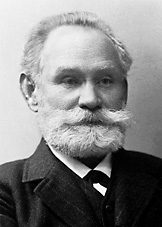 Behaviourism      http://www.brainpop.com/games/pavlovsdog/one of the founders is Ivan __________________ (classical conditioning) this is a theory about learning and conditioning he felt that actions and responses that can be observed should be 
studied or in other words______________________________________________humans respond to    stimulus  s       >      response r 	                               (objects or events)   (behaviour or action)  
                                                        relationship all behaviours are ______________________ to some form of environmental stimuli 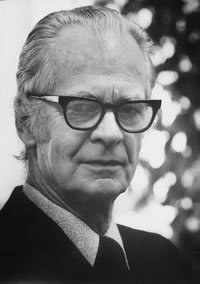 B.F. Skinner further looked at how behaviour is shaped      based on rewards or ______________________ for the behaviour Humans respond to stimulus with behaviour and respond      to reinforcements with _____________________behaviour https://www.youtube.com/watch?v=teLoNYvOf90Social Learning Theory https://www.youtube.com/watch?v=zerCK0lRjp8                  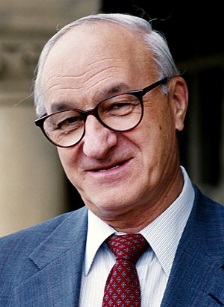 one of the founders is _______________________ (modelling) felt that learning occurs through _____________________________________________________________________________________________this learning can be maintained through __________________ (has its roots in behaviourism) which means that we can __________________ __________________ that are being learned by modelling desired behaviours and then rewarding themgoes beyond behaviourism and recognizes that the ____________________________
 of learning is important and that humans influence their environment as well as being moulded by it__________________ factors like beliefs and attitudes affect learning, behavioural factors include the response to a given situation – eg. fail a test > anger / or fail a test > work harder__________________ factors include the modelling of  parents, teachers, and peers humans are shaped by their interactions and particularly by __________________ _____________________ through observation of behaviour and whether or not the specific behaviours are______________________Humanism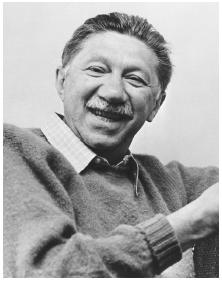 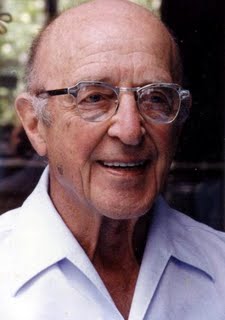 Carl _____________________ Abram _____________________look at the __________________quality of human beings and their potential for personal growth feel that people can take control of their lives and are not just ruled by drives and emotions (Psychoanalysts) or by the environment and stimuli (Behaviourists) humans have __________________ but humans make choices regarding how to best satisfy those needs 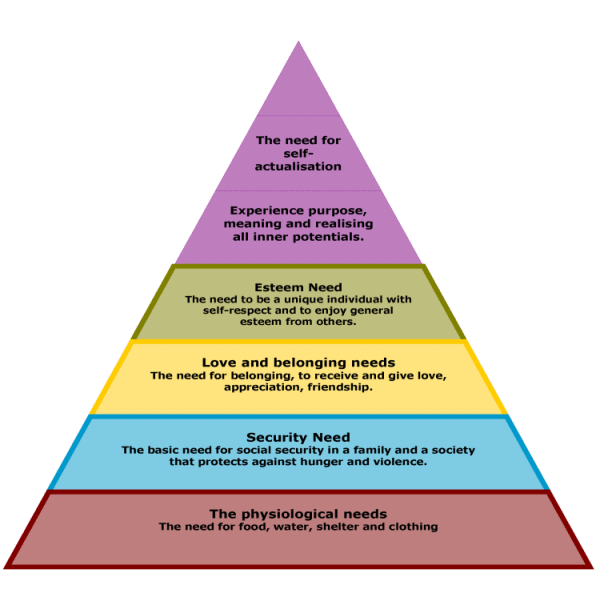 Cognitive Psychology https://www.youtube.com/watch?v=GX1Tc8E8eck&safe=activelook at the __________________ and mental __________________ involving memory/ learning/ thinking we can monitor the brain to see what part is active when we talk, laugh, watch tv etc.  technology has improved this area of study immensely ex. MRIs study the connections between ____________________________________________________________________________________________________________________humans think and that thinking can be studied but it can also be shaped 